EMEI “OLINDA MARIA DE JESUS SOUZA”TURMA: BerçárioSUGESTÃO DE ATIVIDADES – SEMANAS DE 27-09-21 A 08-10-21Olá turminha do Berçário, como vocês estão? Esperamos que estejam muito bem! Vamos aprender um pouco sobre o nosso meio ambiente?Vídeo Educadoras Lúcia e Adriana – A água

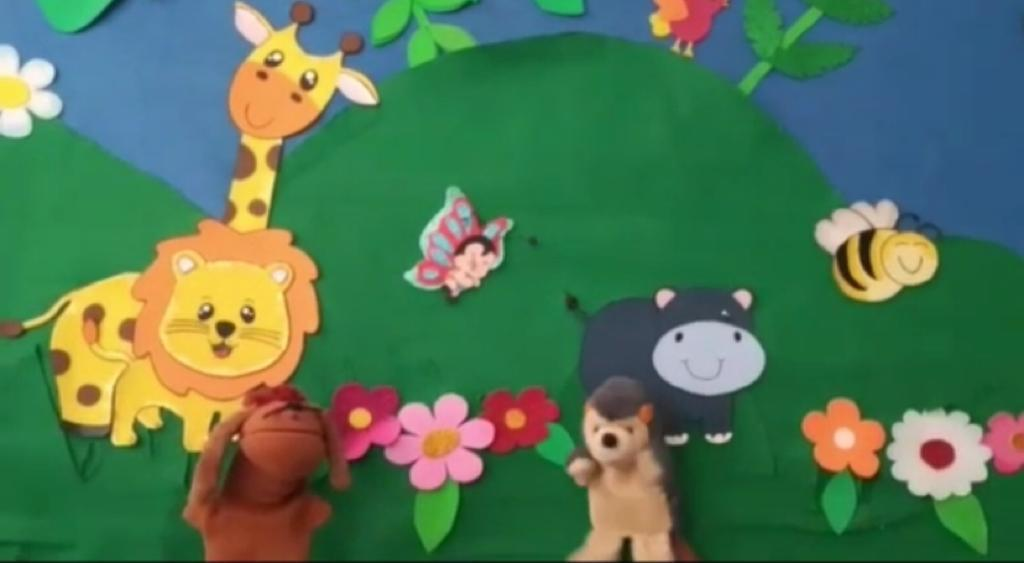 https://www.youtube.com/watch?v=NPf48Y1ckcsVídeo Educadora Maria – Como preservar o meio ambiente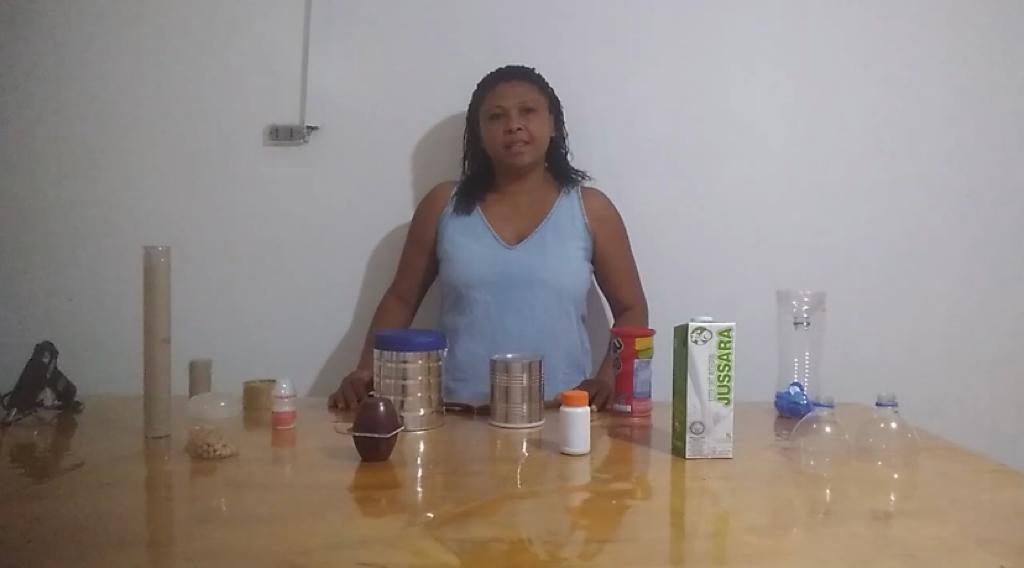 
https://www.youtube.com/watch?v=IE95zLNsUS0Vídeo Educadora Nair – Regador de plantas com garrafa descartável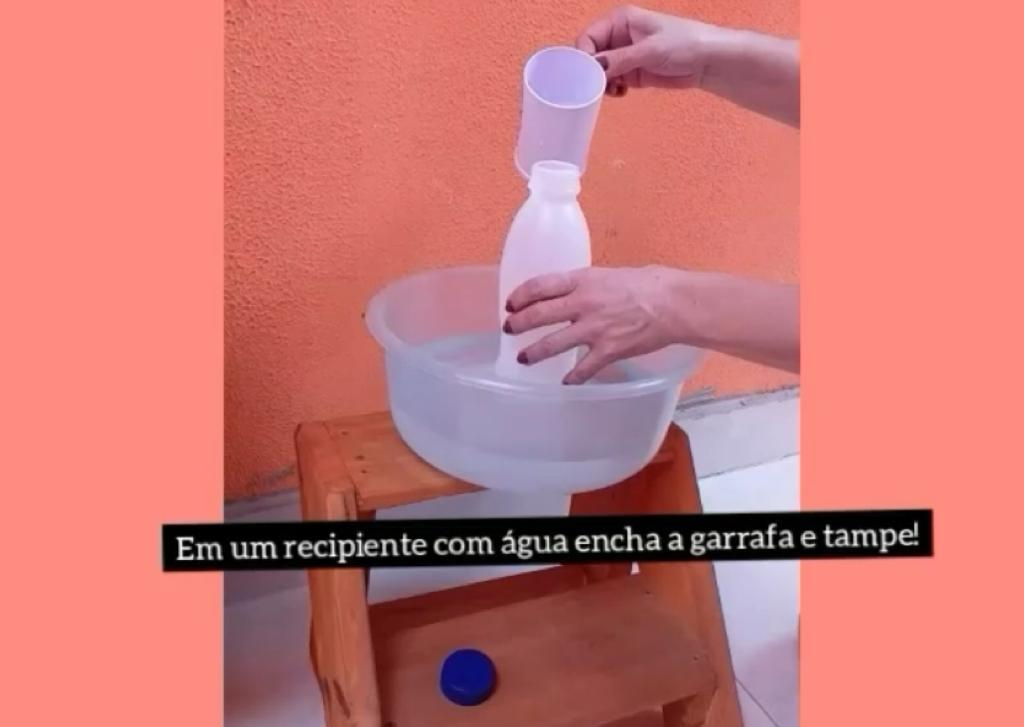 https://www.youtube.com/watch?v=CTBW1FrjHZ0Vídeo - História cantada – A Sementinha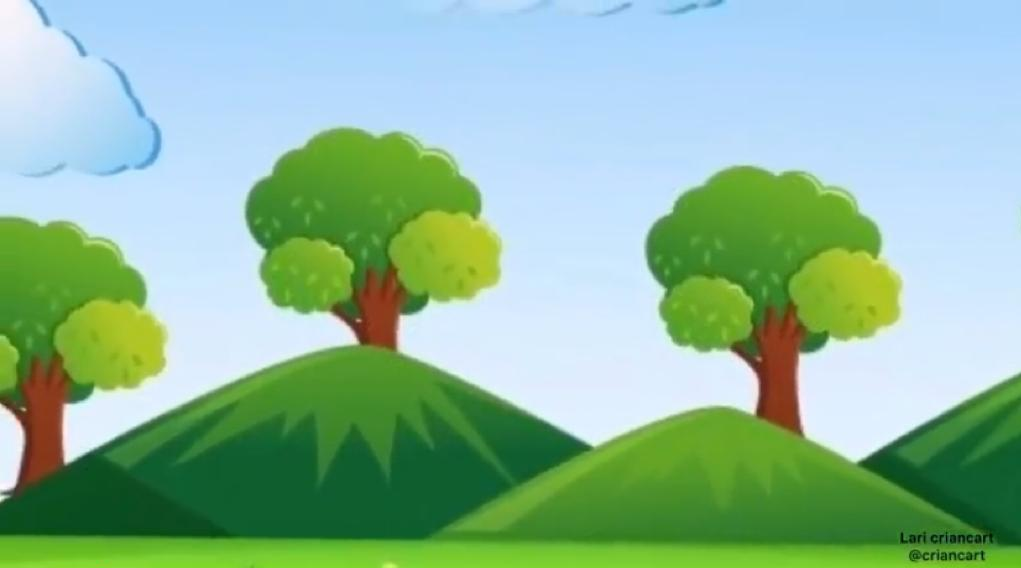 https://www.youtube.com/watch?v=in2StdRd2gIVídeo - Natureza Mãe – Eliana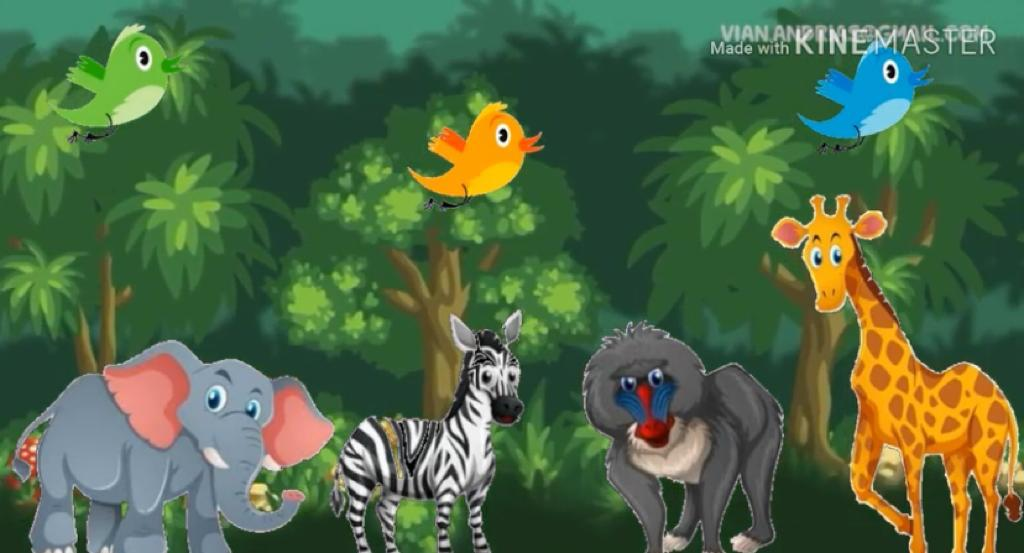 https://www.youtube.com/watch?v=1WcKPb6R7scAtividade O que vocês acham de fazermos um circuito motor para brincar em casa? Será muito divertido… O papai e a mamãe podem usar objetos que já possuem em casa, como fita adesiva colada no chão, rodo, vassoura, almofadas, potes plásticos, bacias entre muitos outros… com eles, pode-se criar linhas retas, curvas ou zigue-zague para percorrer, obstáculos para pular, alvos e serem alcançados e o que mais você quiser. Nas imagens abaixo há exemplos de como pode ser feito, mas você pode fazer como quiser.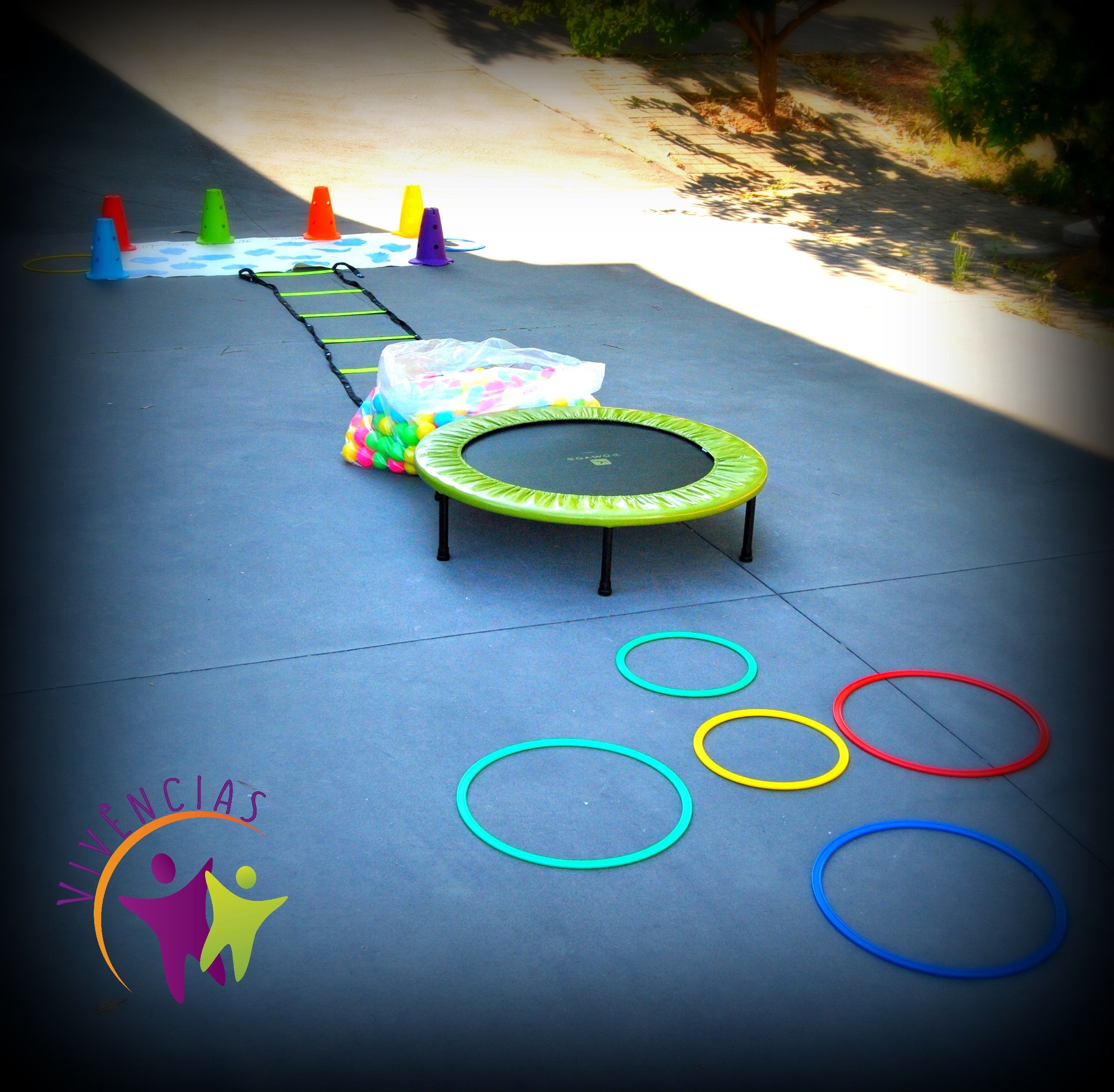 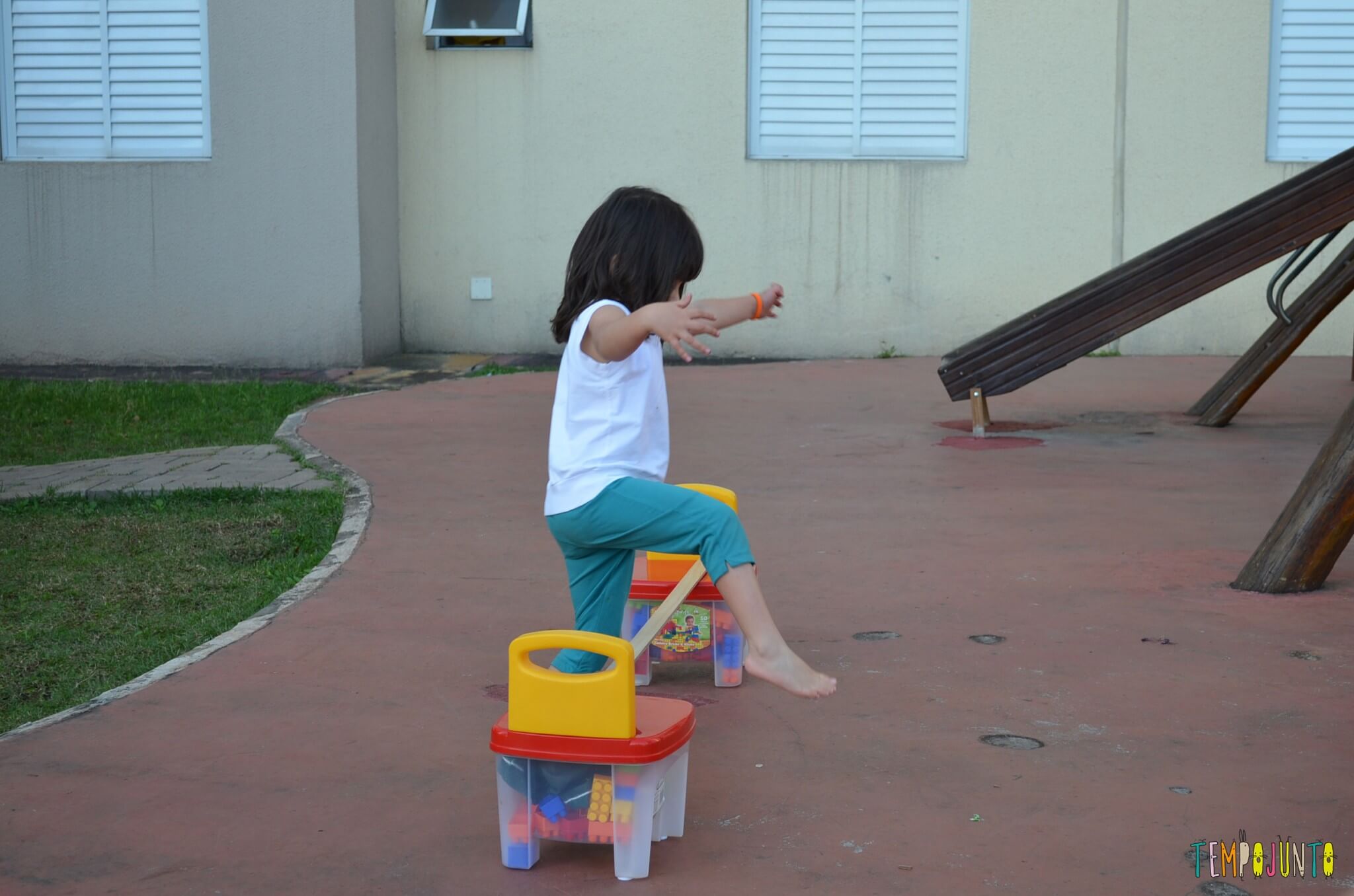 ObjetivosCom esta brincadeira estará desenvolvendo a coordenação motora, a atenção, a percepção espacial, a linguagem corporal. Estará explorando os espaços por meio de movimentos como, engatinhar, sentar arrastar-se, rolar, andar, descer, subir, correr, saltar, escorregar, quadrupedar, (com ou sem apoio), irá deslocar-se ou deslocar objetos no espaço.Referências bibliográficasVídeo - História cantada – A SementinhaAcessado em 17/09/2020Disponível em https://www.youtube.com/watch?v=in2StdRd2gIVídeo - Natureza Mãe - ElianaAcessado em 17/09/2020Disponível em https://www.youtube.com/watch?v=1WcKPb6R7scImagenshttps://br.pinterest.com/pin/552183604301822751/    acessado em 17/09/2020https://www.tempojunto.com/2015/08/16/uma-brincadeira-de-circuito-para-se-movimentar-ao-ar-livre/    acessado em 17/09/2020